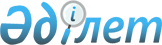 О бюджете Караобинского сельского округа на 2023-2025 годыРешение Актогайского районного маслихата Павлодарской области от 28 декабря 2022 года № 149/31.
      Сноска. Вводится в действие с 01.01.2023 в соответствии с пунктом 3 настоящего решения.
      В соответствии с пунктом 2 статьи 75 Бюджетного кодекса Республики Казахстан подпунктом 1) пункта 1 статьи 6 Закона Республики Казахстан "О местном государственном управлении и самоуправлении в Республике Казахстан", Актогайский районный маслихат РЕШИЛ:
      1. Утвердить бюджет Караобинского сельского округа на 2023-2025 годы согласно приложениям 1, 2 и 3 соответственно, в том числе на 2023 год в следующих объемах:
      1) доходы – 286778 тысяч тенге, в том числе:
      налоговые поступления - 5320 тысяч тенге;
      неналоговые поступления - 113 тысяч тенге;
      поступления трансфертов - 281345 тысяч тенге;
      2) затраты – 287073 тысяч тенге;
      3) чистое бюджетное кредитование – 0;
      4) сальдо по операциям с финансовыми активами - 0;
      5) дефицит (профицит) бюджета - -295 тыс.тенге;
      6) финансирование дефицита (использование профицита) бюджета - 295 тыс.тенге.
      Сноска. Пункт 1 - в редакции решения Актогайского районного маслихата Павлодарской области от 21.11.2023 № 75/11 (вводится в действие с 01.01.2023).


      2. Контроль за исполнением настоящего решения возложить на постоянную комиссию Актогайского районного маслихата по бюджетной политике и экономического развития региона.
      3. Настоящее решение вводится в действие с 1 января 2023 года. Бюджет Караобинского сельского округа на 2023 год (с изменениями)
      Сноска. Приложение 1 - в редакции решения Актогайского районного маслихата Павлодарской области от 21.11.2023 № 75/11 (вводится в действие с 01.01.2023). Бюджет Караобинского сельского округа на 2024 год Бюджет Караобинского сельского округа на 2025 год
					© 2012. РГП на ПХВ «Институт законодательства и правовой информации Республики Казахстан» Министерства юстиции Республики Казахстан
				
      Секретарь Актогайского районного маслихата 

Ж. Ташенев
Приложение 1
к решению Актогайского
районного маслихата
Павлодарской области
от 28 декабря 2022 года
№ 149/31
Категория
Категория
Категория
Категория
Категория
Категория
Сумма (тысяч тенге)
Сумма (тысяч тенге)
Класс
Класс
Класс
Класс
Класс
Подкласс
Подкласс
Подкласс
Подкласс
Подкласс
Наименование
Наименование
Наименование
1
2
2
3
3
4
4
4
5
5
1. Доходы
1. Доходы
1. Доходы
286778
286778
1
Налоговые поступления
Налоговые поступления
Налоговые поступления
5320
5320
01
01
Подоходный налог 
Подоходный налог 
Подоходный налог 
522
522
2
2
Индивидуальный подоходный налог 
Индивидуальный подоходный налог 
Индивидуальный подоходный налог 
522
522
04
04
Налоги на собственность
Налоги на собственность
Налоги на собственность
4453
4453
1
1
Налоги на имущество
Налоги на имущество
Налоги на имущество
195
195
3
3
Земельный налог
Земельный налог
Земельный налог
440
440
5
5
Единый земельный налог
Единый земельный налог
Единый земельный налог
118
118
4
4
Налог на транспортные средства
Налог на транспортные средства
Налог на транспортные средства
3700
3700
05
05
Внутренние налоги на товары, работы и услуги
Внутренние налоги на товары, работы и услуги
Внутренние налоги на товары, работы и услуги
345
345
3
3
Поступления за использование природных и других ресурсов
Поступления за использование природных и других ресурсов
Поступления за использование природных и других ресурсов
345
345
2
Неналоговые поступления 
Неналоговые поступления 
Неналоговые поступления 
113
113
01
01
Доходы от государственной собственности
Доходы от государственной собственности
Доходы от государственной собственности
111
111
5
5
Доходы от аренды имущества, находящегося в государственной собственности 
Доходы от аренды имущества, находящегося в государственной собственности 
Доходы от аренды имущества, находящегося в государственной собственности 
111
111
06
06
Неналоговые поступления
Неналоговые поступления
Неналоговые поступления
2
2
1
1
Другие неналоговые поступления в местный бюджет
Другие неналоговые поступления в местный бюджет
Другие неналоговые поступления в местный бюджет
2
2
4
Поступления трансфертов
Поступления трансфертов
Поступления трансфертов
281345
281345
02
02
Трансферты из вышестоящих органов государственного управления
Трансферты из вышестоящих органов государственного управления
Трансферты из вышестоящих органов государственного управления
281345
281345
3
3
Трансферты из районного (города областного значения) бюджета
Трансферты из районного (города областного значения) бюджета
Трансферты из районного (города областного значения) бюджета
281345
281345
Функциональная группа
Функциональная группа
Функциональная группа
Функциональная группа
Функциональная группа
Функциональная группа
Функциональная группа
Функциональная группа
Функциональная группа
Сумма (тысяч
тенге)
Функциональная подгруппа
Функциональная подгруппа
Функциональная подгруппа
Функциональная подгруппа
Функциональная подгруппа
Функциональная подгруппа
Функциональная подгруппа
Сумма (тысяч
тенге)
Администратор бюджетных программ
Администратор бюджетных программ
Администратор бюджетных программ
Администратор бюджетных программ
Администратор бюджетных программ
Администратор бюджетных программ
Сумма (тысяч
тенге)
Программа
Программа
Программа
Программа
Программа
Сумма (тысяч
тенге)
 Наименование
 Наименование
Сумма (тысяч
тенге)
1
1
2
3
4
4
4
5
5
6
2. Затраты
2. Затраты
287073
01
01
Государственные услуги общего характера
Государственные услуги общего характера
38126
1
Представительные, исполнительные и другие органы, выполняющие общие функции государственного управления
Представительные, исполнительные и другие органы, выполняющие общие функции государственного управления
38126
124
Аппарат акима города районного значения, села, поселка, сельского округа
Аппарат акима города районного значения, села, поселка, сельского округа
38126
001
001
001
Услуги по обеспечению деятельности акима города районного значения, села, поселка, сельского округа
Услуги по обеспечению деятельности акима города районного значения, села, поселка, сельского округа
38078
022
022
022
Капитальные расходы государственного органа
Капитальные расходы государственного органа
48
06
06
Социальная помощь и социальное обеспечение 
Социальная помощь и социальное обеспечение 
162
2
Социальная помощь
Социальная помощь
162
124
Аппарат акима города районного значения, села, поселка, сельского округа
Аппарат акима города районного значения, села, поселка, сельского округа
162
003
003
003
Оказание социальной помощи нуждающимся гражданам на дому
Оказание социальной помощи нуждающимся гражданам на дому
162
07
07
Жилищно-коммунальное-хозяйство
Жилищно-коммунальное-хозяйство
14442
3
Благоустройство населенных пунктов
Благоустройство населенных пунктов
14442
124
Аппарат акима города районного значения, села, поселка, сельского округа
Аппарат акима города районного значения, села, поселка, сельского округа
14442
008
008
008
Освещение улиц в населенных пунктах
Освещение улиц в населенных пунктах
7200
009
009
009
Обеспечение санитарии населенных пунктов
Обеспечение санитарии населенных пунктов
2377
011
011
011
Благоустройство и озеленение населенных пунктов
Благоустройство и озеленение населенных пунктов
4865
08
08
Культура, спорт, туризм и информационное пространство
Культура, спорт, туризм и информационное пространство
470
1
Деятельность в области культуры
Деятельность в области культуры
470
124
Аппарат акима города районного значения, села, поселка, сельского округа
Аппарат акима города районного значения, села, поселка, сельского округа
470
006
006
006
Поддержка культурно-досуговой работы на местном уровне
Поддержка культурно-досуговой работы на местном уровне
470
12
12
Транспорт и коммуникаций 
Транспорт и коммуникаций 
6784
1
Автомобильный транспорт
Автомобильный транспорт
6784
124
Аппарат акима города районного значения, села, поселка, сельского округа
Аппарат акима города районного значения, села, поселка, сельского округа
6784
013
013
013
Обеспечение функционирования автомобильных дорог в городах районного значения, селах, поселках, сельских округах
Обеспечение функционирования автомобильных дорог в городах районного значения, селах, поселках, сельских округах
3935
045
045
045
Капитальный и средний ремонт автомобильных дорог районного значения и улиц населенных пунктов 
Капитальный и средний ремонт автомобильных дорог районного значения и улиц населенных пунктов 
2849
1
1
2
3
4
4
4
5
5
6
13
13
Прочие 
Прочие 
227089
9
Прочие 
Прочие 
227089
124
Аппарат акима города районного значения, села, поселка, сельского округа
Аппарат акима города районного значения, села, поселка, сельского округа
227089
057
057
057
Реализация мероприятий по социальной и инженерной инфраструктуре в сельских населенных пунктах в рамках проекта "Ауыл-Ел бесігі"
Реализация мероприятий по социальной и инженерной инфраструктуре в сельских населенных пунктах в рамках проекта "Ауыл-Ел бесігі"
227089
3. Чистое бюджетное кредитование
3. Чистое бюджетное кредитование
0
4. Сальдо по операциям с финансовыми активами
4. Сальдо по операциям с финансовыми активами
0
5. Дефицит (профицит) бюджета
5. Дефицит (профицит) бюджета
-295
6. Финансирование дефицита (использование профицита) бюджета
6. Финансирование дефицита (использование профицита) бюджета
295
8
8
Движение остатков бюджетных средств
Движение остатков бюджетных средств
295
01
Остатки бюджетных средств
Остатки бюджетных средств
295
1
Свободные остатки бюджетных средств
Свободные остатки бюджетных средств
295
01
01
01
Свободные остатки бюджетных средств
Свободные остатки бюджетных средств
295Приложение 2
к решению Актогайского
районного маслихата
Павлодарской области
от 28 декабря 2022 года
№ 149/31
Категория
Категория
Категория
Сумма (тысяч тенге)
Класс
Класс
Класс
Класс
Подкласс
Подкласс
Наименование
1
2
3
4
5
1. Доходы
56031
1
Налоговые поступления
6314
01
Подоходный налог 
1485
2
Индивидуальный подоходный налог 
1485
04
Налоги на собственность
4594
1
Налоги на имущество
204
3
Земельный налог
134
4
Налог на транспортные средства
4256
5
Единый земельный налог
19
05
Внутренние налоги на товары, работы и услуги
216
3
Поступления за использование природных и других ресурсов
216
2
Неналоговые поступления 
68
01
Доходы от государственной собственности
68
5
Доходы от аренды имущества, находящегося в государственной собственности 
68
4
Поступления трансфертов
49649
02
Трансферты из вышестоящих органов государственного управления
49649
3
Трансферты из районного (города областного значения) бюджета
49649
Функциональная группа
Функциональная группа
Функциональная группа
Функциональная группа
Функциональная группа
Сумма (тысяч
тенге)
Функциональная подгруппа
Функциональная подгруппа
Функциональная подгруппа
Функциональная подгруппа
Сумма (тысяч
тенге)
Администратор бюджетных программ
Администратор бюджетных программ
Администратор бюджетных программ
Сумма (тысяч
тенге)
Программа
Программа
Сумма (тысяч
тенге)
 Наименование
Сумма (тысяч
тенге)
1
2
3
4
5
6
2. Затраты
56031
01
Государственные услуги общего характера
38905
1
Представительные, исполнительные и другие органы, выполняющие общие функции государственного управления
38905
124
Аппарат акима города районного значения, села, поселка, сельского округа
38905
001
Услуги по обеспечению деятельности акима города районного значения, села, поселка, сельского округа
35952
022
Капитальные расходы государственного органа
50
06
Социальная помощь и социальное обеспечение 
468
2
Социальная помощь
468
124
Аппарат акима города районного значения, села, поселка, сельского округа
468
003
Оказание социальной помощи нуждающимся гражданам на дому
468
07
Жилищно-коммунальное-хозяйство
12773
3
Благоустройство населенных пунктов
12773
124
Аппарат акима города районного значения, села, поселка, сельского округа
12773
008
Освещение улиц в населенных пунктах
6000
009
Обеспечение санитарии населенных пунктов
5000
011
Благоустройство и озеленение населенных пунктов
1773
08
Культура, спорт, туризм и информационное пространство
385
1
Деятельность в области культуры
385
124
Аппарат акима города районного значения, села, поселка, сельского округа
385
006
Поддержка культурно-досуговой работы на местном уровне
385
12
Транспорт и коммуникаций 
3500
1
Автомобильный транспорт
3500
124
Аппарат акима города районного значения, села, поселка, сельского округа
3500
013
Обеспечение функционирования автомобильных дорог в городах районного значения, селах, поселках, сельских округах
3500
1
2
3
4
5
6
3. Чистое бюджетное кредитование
0
4. Сальдо по операциям с финансовыми активами
0
5. Дефицит (профицит) бюджета
0
6. Финансирование дефицита (использование профицита) бюджета
0Приложение
к решению Актогайского
районного маслихата
Павлодарской области
от 28 декабря 2022 года
№ 149/31
Категория
Категория
Категория
Сумма (тысяч тенге)
Класс
Класс
Класс
Класс
Подкласс
Подкласс
Наименование
1
2
3
4
5
1. Доходы
59433
1
Налоговые поступления
6567
01
Подоходный налог 
1544
2
Индивидуальный подоходный налог 
1544
04
Налоги на собственность
4798
1
Налоги на имущество
212
3
Земельный налог
140
4
Налог на транспортные средства
4426
5
Единый земельный налог
20
05
Внутренние налоги на товары, работы и услуги
225
3
Поступления за использование природных и других ресурсов
225
2
Неналоговые поступления 
70
01
Доходы от государственной собственности
70
5
Доходы от аренды имущества, находящегося в государственной собственности 
70
4
Поступления трансфертов
52796
02
Трансферты из вышестоящих органов государственного управления
52796
3
Трансферты из районного (города областного значения) бюджета
52796
Функциональная группа
Функциональная группа
Функциональная группа
Функциональная группа
Функциональная группа
Сумма (тысяч
тенге)
Функциональная подгруппа
Функциональная подгруппа
Функциональная подгруппа
Функциональная подгруппа
Сумма (тысяч
тенге)
Администратор бюджетных программ
Администратор бюджетных программ
Администратор бюджетных программ
Сумма (тысяч
тенге)
Программа
Программа
Сумма (тысяч
тенге)
 Наименование
Сумма (тысяч
тенге)
1
2
3
4
5
6
2. Затраты
59433
01
Государственные услуги общего характера
42054
1
Представительные, исполнительные и другие органы, выполняющие общие функции государственного управления
42054
124
Аппарат акима города районного значения, села, поселка, сельского округа
42054
001
Услуги по обеспечению деятельности акима города районного значения, села, поселка, сельского
округа
36493
022
Капитальные расходы государственного органа
50
06
Социальная помощь и социальное обеспечение 
468
2
Социальная помощь
468
124
Аппарат акима города районного значения, села, поселка, сельского округа
468
003
Оказание социальной помощи нуждающимся гражданам на дому
468
07
Жилищно-коммунальное-хозяйство
13026
3
Благоустройство населенных пунктов
13026
124
Аппарат акима города районного значения, села, поселка, сельского округа
13026
008
Освещение улиц в населенных пунктах
6000
009
Обеспечение санитарии населенных пунктов
5000
011
Благоустройство и озеленение населенных пунктов
2026
08
Культура, спорт, туризм и информационное пространство
385
1
Деятельность в области культуры
385
124
Аппарат акима города районного значения, села, поселка, сельского округа
385
006
Поддержка культурно-досуговой работы на местном уровне
385
12
Транспорт и коммуникаций 
3500
1
Автомобильный транспорт
3500
124
Аппарат акима города районного значения, села, поселка, сельского округа
3500
013
Обеспечение функционирования автомобильных дорог в городах районного значения, селах, поселках, сельских округах
3500
1
2
3
4
5
6
3. Чистое бюджетное кредитование
0
4. Сальдо по операциям с финансовыми активами
0
5. Дефицит (профицит) бюджета
0
6. Финансирование дефицита (использование профицита) бюджета
0